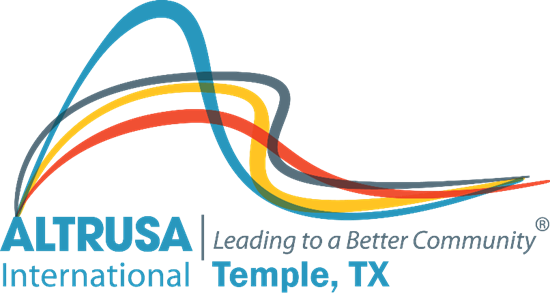 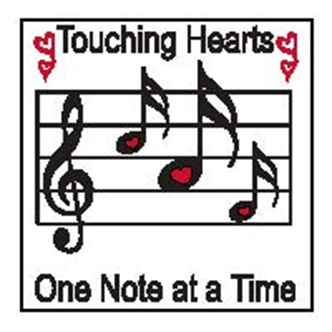 Business Meeting AgendaJuly 13, 2021I. Welcome and Call meeting to orderAltrusa GraceFor this food before us spread,For our steps in safety led,For thy favor on our way,Lord, accept our thanks today.II.	Introduction of guests – Patsy SulakIII.	Accent – Project Appletree – Debbie MabryIV.         Review minutes from June business and program meeting – Jennifer AdamsV.         Corresponding Secretary -  Sharon SchmidtVI.       Treasurer’s report – Donna WrightVII.       New business – Proposed projects – Brenda HillRonald McDonald HouseCloset of Hope – Men’s clothing drive. Socks and Underwear drive.Days for Girls New Member application – Brenda Hill Taste of the Holiday 2021 Proposed budget Club Meeting space August 2021Club Meeting space September 2021-May 2022VIII.    Committee ReportsIX.     AnnouncementsTOH Menu Brainstorming meeting  - July 13th 5:30 – Patillo Brown and Hill 	TOH Committee meeting – July 15th 5:30 – Temple Community ClinicJuly Program meeting is on July 20th (3rd Tuesday) 5:30 pm – 7:00 pmat CACAltrusa International Convention July 28th – 31st, 2021Orchestra selections have been finalized and are listed on ClubRunner.Greeter and Accent volunteers are needed. Please contact Dana Riegel or Patsy Sulak for your opportunity to serve!  X.    BragsXI.	BenedictionMay we go forth with high ideals, To greet our fellow man, 	Be true to all Altrusa aims,Until we meet again.